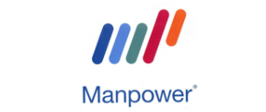 Manpower (Agencja zatrudnienia - numer certyfikatu 412) to światowy lider w dziedzinie HR o ponad 60-cio letniej tradycji. Obecnie dla jednego ze swoich Klientów poszukuje osób na stanowisko:Doradca klienta(również z orzeczeniem)Miejsce pracy: JankiZadania: Osoba na stanowisku będzie się zajmowała obsługą klienta w punkcie ratalnymBudowaniu długookresowych relacji z klientemZadania polegające na zajmowaniu się płatnościami oraz ich weryfikacjiMiejsca pracy przystosowane dla osób z niektórymi typami niepełnosprawności Wymagania:Wymagane min. wykształcenie średnie Mile widziana znajomość obsługi komputera  i doświadczenie w obsłudze KlientaUmiejętność pracy w zespole oraz dyspozycyjność do pracy w systemie zmianowymJesteśmy otwarci na osoby bez doświadczenia – wszystkiego Cię nauczymy !!Oferta: Oferujemy umowę pracę tymczasową z perspektywą przejścia na umowę o pracę podpisywaną bezpośrednio z Klientem Elastyczny czas pracy - praca poniedziałku do piątku w godzinach 9.00-22.00 za wyjątkiem niektórych sobót  oraz niedziel handlowychstawka godzinowa od 27 zł brutto, wynagrodzenie zależne od doświadczenia i zaangażowanie w wykonywane obowiązkiBogaty pakiet benefitów ManpowerGroup: dostęp do karty MultiSport, prywatnej opieki medycznej, ubezpieczenia grupowego, platformy MyBenefit oraz programu rabatowego ManpowerGroup Premium ze zniżkami na produkty i usługi wielu firm, sklepów, obiektów sportowych, teatrów i restauracjiOsoby zainteresowane ofertą pracy proszone są o wysłanie cv oraz krótkiej informacji dotyczącej orzeczenia o stopniu niepełnosprawności na adres anna.zuwald@manpower.pl z dopiskiem „Doradca klienta - Janki”. Zastrzegamy sobie prawo do kontaktu z wybranymi kandydatami.